Curated Practice Problem SetUnit 5 Lesson 7 Cumulative Practice ProblemsHere is a graph of  and a graph of , which is a transformation of . Write an equation for the function .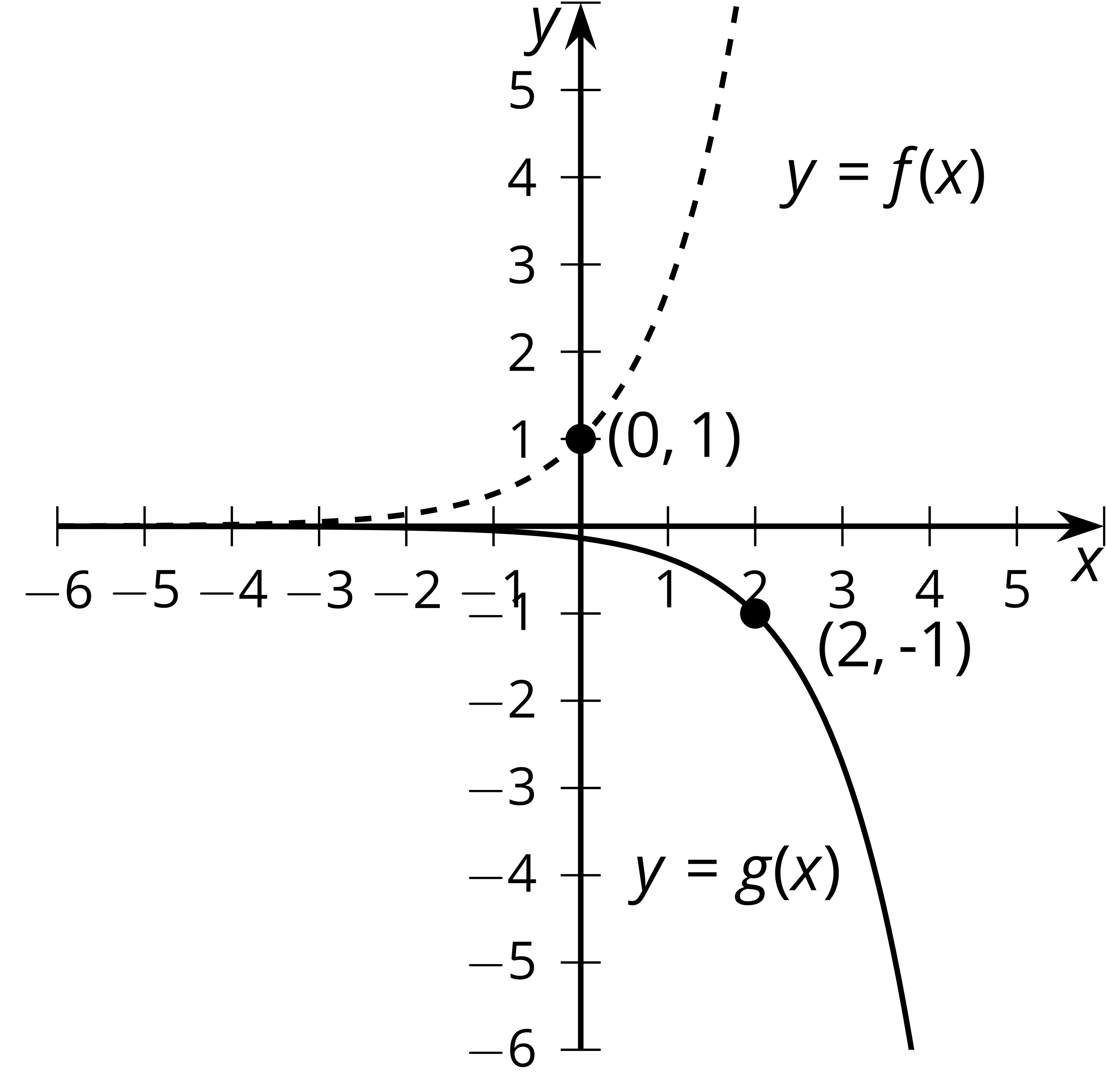 Describe the transformation that takes the graph of function  to the graph of function . and  and  and  and Write an equation whose graph is a parabola with vertex at  and which opens upward.Write an equation whose graph is a parabola with vertex at  and which opens downward.Describe how to move the graph so that it better matches the data.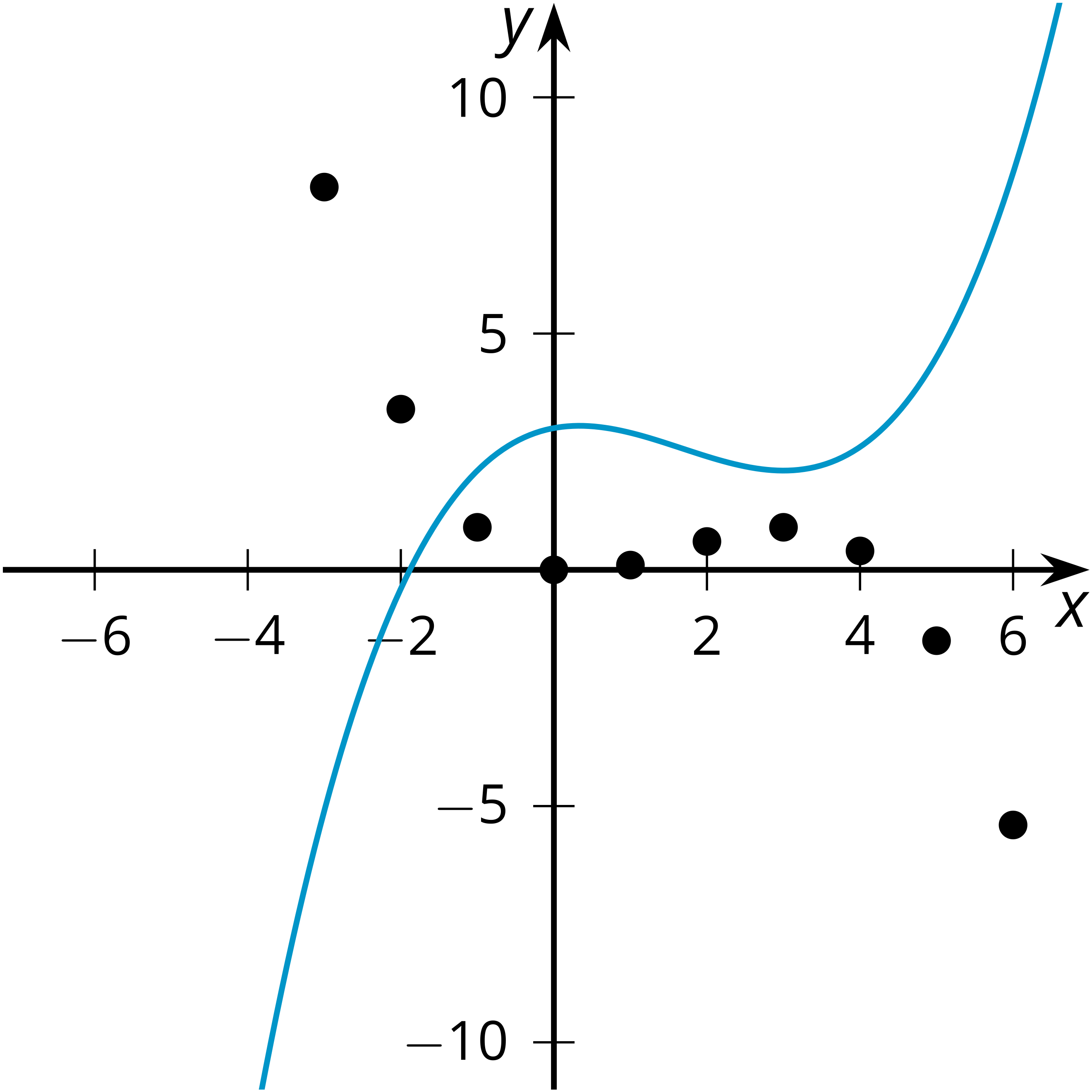 (From Unit 5, Lesson 1.)Here is a graph of  for . Sketch  for  if: is even is odd is neither even nor odd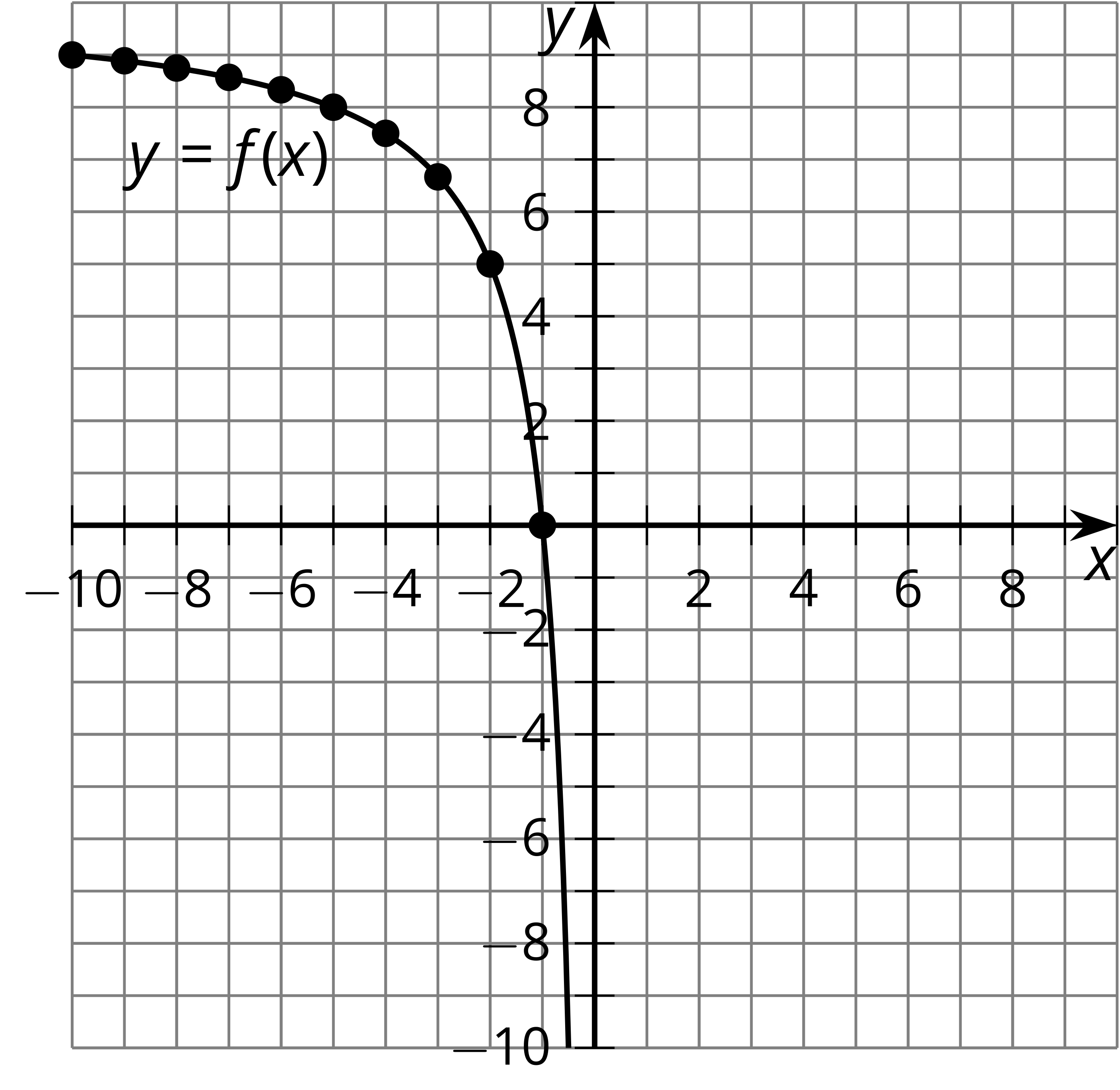 (From Unit 5, Lesson 6.)Here are graphs of functions  and .Which sequences of transformations take the graph of  to the graph of ? Select all that apply.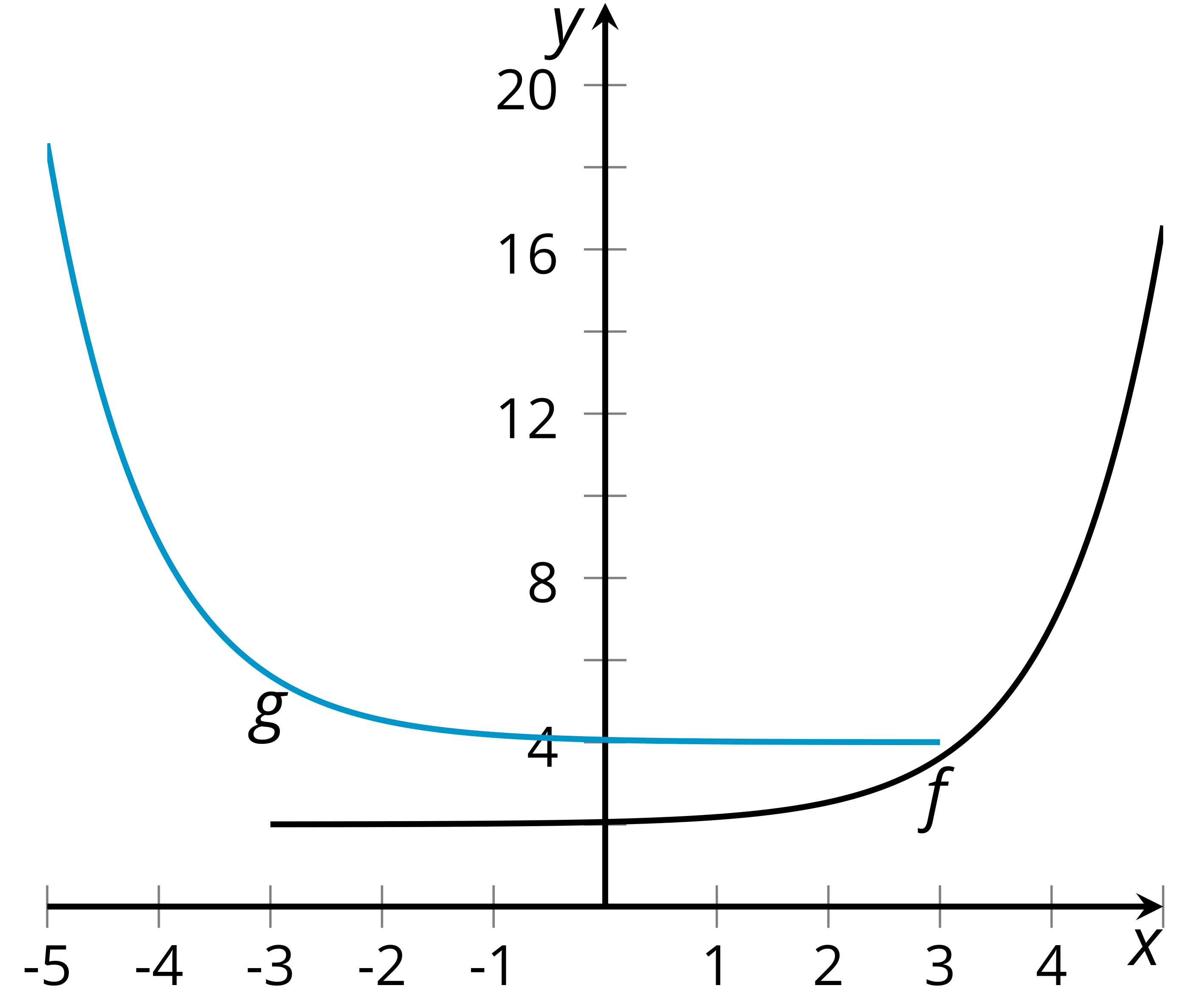 reflection over the -axis, then translation up by 2reflection over the -axis, then translation up by 2translation up 2, then reflection over the -axistranslation up 2, then reflection over the -axistranslation up 2, and then translation left by 5(From Unit 5, Lesson 4.)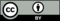 © CC BY 2019 by Illustrative Mathematics